Ar gyfer pa fath o waith ydych chi'n awyddus i ymgeisio am gymorth? Ticiwch bob un sy'n berthnasol yn eich barn chiYnglŷn â'ch ffinArbedwch eich ffurflen lawn, a'i e-bostio at devplans@pembrokeshirecoast.org.ukOs oes angen cymorth arnoch neu ragor o wybodaeth, cysylltwch â ni ar 01646 624800.Prosesir ceisiadau ar sail y cyntaf i'r felin, felly anfonwch eich ffurflen cyn gynted â phosib.  Y dyddiad cau yw dydd Llun 5 Hydref.https://www.arfordirpenfro.cymru/cadwraeth/cynllun-grant-peilot-ffiniau-traddodiadol-2020-2021/EnwCyfeiriad 1Cyfeiriad 2Cyfeiriad 3Cod postRhif FfônE-bostCreu perthi newyddAdfer clawdd priddAdfer perth bresennol drwy goedlannu neu blygu perthiAdfer clawdd cerrigCreu bylchau rhwng perthi presennol Adfer clawdd cerrig sychFfensioNoder, rydym yn ariannu gwaith ffensio ar y cyd â gwaith adfer ffiniau arall yn unig, ac nid fel eitem unigol.Noder, rydym yn ariannu gwaith ffensio ar y cyd â gwaith adfer ffiniau arall yn unig, ac nid fel eitem unigol.A ydych chi'n berchennog neu denant ar y ffin?A ydych chi'n berchennog neu denant ar y ffin?A ydych chi'n berchennog neu denant ar y ffin?A ydych chi'n berchennog neu denant ar y ffin?A ydych chi'n berchennog neu denant ar y ffin?A ydych chi'n berchennog neu denant ar y ffin?A ydych chi'n berchennog neu denant ar y ffin?A ydych chi'n berchennog neu denant ar y ffin?A ydych chi'n berchennog neu denant ar y ffin?PerchennogPerchennogTenantTenantHyd y ffin mewn medrau yn fras(peidiwch â phoeni'n ormodol, mae amcangyfrif yn dderbyniol!)Hyd y ffin mewn medrau yn fras(peidiwch â phoeni'n ormodol, mae amcangyfrif yn dderbyniol!)Hyd y ffin mewn medrau yn fras(peidiwch â phoeni'n ormodol, mae amcangyfrif yn dderbyniol!)Hyd y ffin mewn medrau yn fras(peidiwch â phoeni'n ormodol, mae amcangyfrif yn dderbyniol!)Hyd y ffin mewn medrau yn fras(peidiwch â phoeni'n ormodol, mae amcangyfrif yn dderbyniol!)Hyd y ffin mewn medrau yn fras(peidiwch â phoeni'n ormodol, mae amcangyfrif yn dderbyniol!)Yn fras, faint o'r ffin sydd angen ei hadfer yn eich barn chi?Yn fras, faint o'r ffin sydd angen ei hadfer yn eich barn chi?Yn fras, faint o'r ffin sydd angen ei hadfer yn eich barn chi?Yn fras, faint o'r ffin sydd angen ei hadfer yn eich barn chi?Yn fras, faint o'r ffin sydd angen ei hadfer yn eich barn chi?Yn fras, faint o'r ffin sydd angen ei hadfer yn eich barn chi?Yn fras, faint o'r ffin sydd angen ei hadfer yn eich barn chi?Yn fras, faint o'r ffin sydd angen ei hadfer yn eich barn chi?Yn fras, faint o'r ffin sydd angen ei hadfer yn eich barn chi?<25%25-50%>50%>50%>50%Darparwch gyfeirnod grid Arolwg Ordnans ar gyfer canol eich ffin os yn bosibl. https://gridreferencefinder.com/ Efallai bydd y wefan hon yn ddefnyddiol.Darparwch gyfeirnod grid Arolwg Ordnans ar gyfer canol eich ffin os yn bosibl. https://gridreferencefinder.com/ Efallai bydd y wefan hon yn ddefnyddiol.Darparwch gyfeirnod grid Arolwg Ordnans ar gyfer canol eich ffin os yn bosibl. https://gridreferencefinder.com/ Efallai bydd y wefan hon yn ddefnyddiol.Darparwch gyfeirnod grid Arolwg Ordnans ar gyfer canol eich ffin os yn bosibl. https://gridreferencefinder.com/ Efallai bydd y wefan hon yn ddefnyddiol.Darparwch gyfeirnod grid Arolwg Ordnans ar gyfer canol eich ffin os yn bosibl. https://gridreferencefinder.com/ Efallai bydd y wefan hon yn ddefnyddiol.Darparwch gyfeirnod grid Arolwg Ordnans ar gyfer canol eich ffin os yn bosibl. https://gridreferencefinder.com/ Efallai bydd y wefan hon yn ddefnyddiol.Darparwch gyfeirnod grid Arolwg Ordnans ar gyfer canol eich ffin os yn bosibl. https://gridreferencefinder.com/ Efallai bydd y wefan hon yn ddefnyddiol.Os oes gennych lun o'ch ffin, llwythwch yma neu atodwch y llun gyda'ch e-bost.Os oes gennych lun o'ch ffin, llwythwch yma neu atodwch y llun gyda'ch e-bost.Os oes gennych lun o'ch ffin, llwythwch yma neu atodwch y llun gyda'ch e-bost.Os oes gennych lun o'ch ffin, llwythwch yma neu atodwch y llun gyda'ch e-bost.Os oes gennych lun o'ch ffin, llwythwch yma neu atodwch y llun gyda'ch e-bost.Os oes gennych lun o'ch ffin, llwythwch yma neu atodwch y llun gyda'ch e-bost.Os oes gennych lun o'ch ffin, llwythwch yma neu atodwch y llun gyda'ch e-bost.Os oes gennych lun o'ch ffin, llwythwch yma neu atodwch y llun gyda'ch e-bost.Os oes gennych lun o'ch ffin, llwythwch yma neu atodwch y llun gyda'ch e-bost.Unrhyw wybodaeth ychwanegol 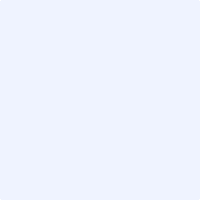 